COMPITI, INIZIATIVE, ATTIVITÀ CHE I TUTOR INTERNI ED ESTERNI SVOLGERANNO IN RELAZIONE AL PROGETTORUOLO DELLE STRUTTURE OSPITANTI NELLE VARIE FASI DELLE ATTIVITÀ PREVISTERISULTATI ATTESI DALL’ESPERIENZA DI ALTERNANZA IN COERENZA CON I BISOGNI DEL CONTESTO DEFINIZIONE DEI TEMPI E DEI LUOGHIPERCORSI UTILIZZO DELLE NUOVE TECNOLOGIE, STRUMENTAZIONI INFORMATICHE, NETWORKING   VALUTAZIONE DEL PERCORSO FORMATIVO E DEL PROGETTO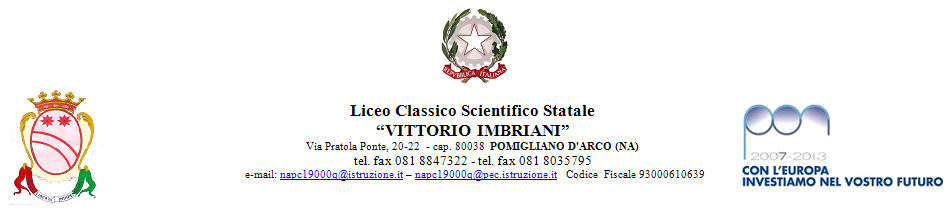 SCHEDA RIASSUNTIVA “PROGETTO DI PCTO”Classe:  Anno ScolasticoIndirizzi di studioClassicoScientificoTitolo progettoDescrizioneDescrivere brevemente il progetto Il progetto mira alla conoscenza ..., per suscitare nei ragazzi interessi e vocazioni professionali nel campo della ….Il progetto prevede:attività con imprese / associazioni di categoria, partner pubblici, privati con cui si è stipulata una convenzione;attività curriculari da svolgere in sinergia con i docenti del consiglio di classe (anche Ed. CIVICA) e con esperti esterni; visite guidate, attività, esperienze sul campo attività di orientamento (Max 20h)corsi sicurezzaelaborazione dei materiali   di studio e di ricerca realizzazione di un prodotto finale multimediale e cartaceo.Nell’attuazione del progetto gli alunni saranno gli attori principali, in quanto dovranno assumersi la responsabilità di implementare la struttura e svolgere le attività previste.Fasi e articolazione del progetto:   Periodo di svolgimento mese iniziale e mese finaleIl progetto, della durata prevista di circa xx ore, si articolerà nelle seguenti fasi:Presentazione (ore x)Laboratori didattici con docenti interni e esperti esterni (ore xx)Esperienza fuori dalla struttura scolastica (ore xx)Elaborazione dei materiali e realizzazione del prodotto finale (ore xx)Verifica e valutazione da effettuare in sinergia con l’Ente certificatore (ore xx)Le discipline curriculari coinvolte, in rapporto alla tipologia del progetto, sono: ……..AbstractRiportare il contesto di partenza, gli obiettivi e le finalità in coerenza  con i bisogni formativi del territorio e dei destinatari. MonitoraggioPrecisare se il percorso prevede un monitoraggio in process e uno al termine di ogni anno scolastico, al fine di riorientare l’azione formativa..Compiti di RealtàCOMPETENZA-inserire competenze tecnico-professionali relative al progettoABILITÀ-inserire abilità  relative al progettoCONOSCENZA-inserire le conoscenze specifiche del progettoTUTOR INTERNIOrganizzazione dei lavori di gruppo; laboratori didattici; lavoro di interfaccia con i Tutor esterni; supporto all’elaborazione del prodotto finale; informazione agli Organi scolastici circa lo svolgimento del percorso; valutazione.TUTOR ESTERNI  Illustrazione del progetto; distribuzione dei compiti ai vari gruppi; supporto all’elaborazione del prodotto finale; proposte ed organizzazione di uscite sul territorio; valutazione. Co-progettazione, realizzazione, visite guidate, tirocini, valutazioneinserire risultati specifici secondo le finalità del progettoI tempi e i luoghi saranno concordati dai coordinatori-tutor in accordo con l’Ente ospitante e le necessità del calendario scolastico. Si fornirà tempestiva comunicazione alla DSGA.Le attività hanno inizio nel mese di … e termineranno presumibilmente nel mese di … Attività previsteModalità di svolgimentoLavori di gruppoVisite –stageAttività praticheSimulazioni-RolePlayIncontri con espertiTutte le attività saranno svolte in orario curriculare o extracurriculare e/o in periodi di sospensione dell’attività didattica da concordare con gli allievi, le famiglie e gli enti di accoglienza.Internet,  LIM ,software specifici.È prevista una scheda di valutazione compilata dal Tutor aziendale o dal Tutor interno, e uno specifico questionario compilato dallo Studente. Le valutazioni così ottenute saranno utilizzate per la riprogrammazione dell’esperienza nei prossimi anni. I Consigli di Classe cureranno la validazione del progetto, acquisiranno le documentazioni di cui sopra e inseriranno le attività nel fascicolo dello studente. Al termine dell’anno scolastico, i consigli medesimi valuteranno le esperienze e le competenze acquisite registrandone gli esiti nei documenti previsti.Pomigliano d’Arco,  IL COORDINATORE TUTORREFERENTE DEL PROGETTOProf. Nome e Cognome